*All plans subject to change at the discretion of the teacherMondayNovember 6TuesdayNovember 7WednesdayNovember 8ThursdayNovember 9FridayNovember 10Content ObjectiveI can create my project of 7 Wonders of the Ancient World by designing my travel brochure.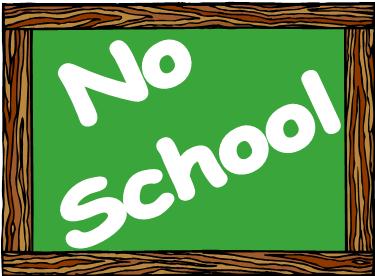 Unit 2 pretest and vocabulary notebook entriesI can understand how historians use a variety of artifacts to explore the past by interpreting ancient cave paintings.I can understand how historians use a variety of artifacts to explore the past by interpreting ancient cave paintings.Language ObjectiveI can write to create my 7 Wonders of the Ancient World project using my brochure template. 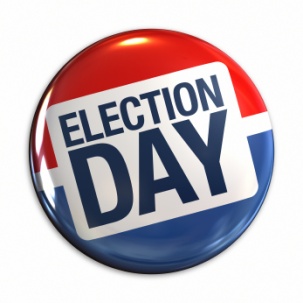 I can write to evaluate how historians use cave paintings to study the past using the sentence stems: “the caves were like…”, “the artists used caves because…”I can write to evaluate how historians use cave paintings to study the past using the sentence stems: “the caves were like…”, “the artists used caves because…”ActivityProject Wrap UpUnit 2 pretest/ Unit 2 vocabularyCave Painting ReadingCave Painting projectVocab.Standard7 – H1.2.1 Explain how historians use a variety of sources to explore the past (e.g., artifacts, primary and secondary sources including narratives, technology, historical maps, visual/mathematical quantitative data, radiocarbon dating, DNA analysis).7 – H1.2.1 Explain how historians use a variety of sources to explore the past (e.g., artifacts, primary and secondary sources including narratives, technology, historical maps, visual/mathematical quantitative data, radiocarbon dating, DNA analysis).7 – H1.2.1 Explain how historians use a variety of sources to explore the past (e.g., artifacts, primary and secondary sources including narratives, technology, historical maps, visual/mathematical quantitative data, radiocarbon dating, DNA analysis).